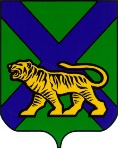 ТЕРРИТОРИАЛЬНАЯ ИЗБИРАТЕЛЬНАЯ КОМИССИЯ
ГОРОДА УССУРИЙСКАРЕШЕНИЕг. УссурийскО сборе предложений по кандидатурам для дополнительного зачисления в резерв составов участковых комиссий территориальной избирательной комиссиигорода Уссурийска Приморского края В целях подготовки проведения общероссийского голосования по вопросу одобрения изменений в Конституцию Российской Федерации, в соответствии с распоряжением Президента Российской Федерации от 14 февраля 2020 года № 32-рп территориальная избирательная комиссия города УссурийскаРЕШИЛА:Обратиться к субъектам, имеющим право на выдвижение кандидатур для дополнительного зачисления в резерв составов участковых комиссий территориальной избирательной комиссии города Уссурийска Приморского края, о возможности представления в соответствующую территориальную избирательную комиссию в срок с 5 марта 2020 года по 24 марта 2020 года включительно своих предложений по кандидатурам для дополнительного зачисления в резерв составов участковых комиссий территориальной избирательной комиссии города Уссурийска Приморского края.Опубликовать информационное сообщение (прилагается) о дополнительном зачислении в резерв составов участковых комиссий территориальной избирательной комиссии города Уссурийска Приморского края в газете «Коммунар».Разместить информационное сообщение (прилагается) о дополнительном зачислении в резерв составов участковых комиссий территориальной избирательной комиссии города Уссурийска Приморского края на официальном сайте администрации Уссурийского городского округа в разделе «Территориальная избирательная комиссия города Уссурийска» в информационно-телекоммуникационной сети «Интернет».  Направить настоящее решение в Избирательную комиссию Приморского края.Разместить настоящее решение на официальном сайте администрации Уссурийского городского округа в разделе «Территориальная избирательная комиссия города Уссурийска» в информационно-телекоммуникационной сети «Интернет».  Председатель комиссии			    	                      О.М. МихайловаСекретарь комиссии					                              Н.М. БожкоИнформационное сообщение территориальной избирательной комиссии города Уссурийска о дополнительном зачислении в резерв составов участковых комиссий территориальной избирательной комиссии города Уссурийска Приморского края В целях подготовки проведения общероссийского голосования по вопросу одобрения изменений в Конституцию Российской Федерации территориальная избирательная комиссия города Уссурийска объявляет о сборе предложений по кандидатурам для дополнительного зачисления в резерв составов участковых комиссий территориальной избирательной комиссии города Уссурийска Приморского края.Субъектам, имеющим право на выдвижение кандидатур для дополнительного зачисления в резерв составов участковых комиссий территориальной избирательной комиссии города Уссурийска Приморского края предлагается в срок с 5 марта  2020 года по 24 марта 2020 года включительно представить свои предложения по кандидатурам для дополнительного зачисления в резерв составов участковых комиссий территориальной избирательной комиссии города Уссурийска Приморского края.Документы направлять в территориальную избирательную комиссию города Уссурийска по адресу: 692519, г. Уссурийск, ул. Ленина, 101 кабинет 101, с 9.00 часов до 18.00 часов в рабочие дни, перерыв на обед с 13.00 до 14.00, тел.  8 (4234) 32-21-61.Кандидатуры для зачисления в резерв составов участковых комиссий территориальной избирательной комиссии города Уссурийска Приморского края не должны иметь ограничений, установленных пунктом 1 статьи 29 (за исключением подпунктов «ж», «з», «и», «к» и «л») Федерального закона «Об основных гарантиях избирательных прав и права на участие в референдуме граждан Российской Федерации».Форма письменного согласия гражданина Российской Федерации на его назначение членом участковой избирательной комиссии с правом решающего голоса, зачисление в резерв составов участковых комиссий территориальной избирательной комиссии города Уссурийска Приморского края  установлена приложением № 1 к Порядку формирования резерва составов участковых комиссий и назначения нового члена участковой комиссии из резерва составов участковых комиссий, утвержденного постановлением Центральной избирательной комиссии Российской Федерации от 5 декабря 2012 года № 152/1137-6 (в редакции постановления Центральной избирательной комиссии Российской Федерации от 12 февраля 2020 года № 239/1779-7).3 марта 2020 года                № 254/1675Приложениек решению территориальной избирательной комиссии города УссурийскаПриложениек решению территориальной избирательной комиссии города Уссурийскаот 3 марта 2020 года № 254/1675